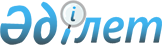 Об определении специально отведенных мест для осуществления выездной торговли на территории района имени Габита Мусрепова Северо-Казахстанской области
					
			Утративший силу
			
			
		
					Постановление акимата района имени Габита Мусрепова Северо-Казахстанской области от 30 ноября 2020 года № 308. Зарегистрировано Департаментом юстиции Северо-Казахстанской области 3 декабря 2020 года № 6743 Утратило силу постановлением акимата района имени Габита Мусрепова Северо-Казахстанской области от 22 декабря 2022 года № 325
      Сноска. Утратило силу постановлением акимата района имени Габита Мусрепова Северо-Казахстанской области от 22.11.2022 № 325 (вводится в действие по истечении десяти календарных дней после дня его первого официального опубликования).
      В соответствии с пунктом 2 статьи 31 Закона Республики Казахстан от 23 января 2001 года "О местном государственном управлении и самоуправлении в Республике Казахстан", с пунктом 2 статьей 27 Закона Республики Казахстан от 12 апреля 2004 года "О регулировании торговой деятельности", пунктом 102 Правил внутренней торговли, утвержденных приказом исполняющего обязанности Министра национальной экономики Республики Казахстан от 27 марта 2015 года № 264 "Об утверждении Правил внутренней торговли" (зарегистрирован в Реестре государственной регистрации нормативных правовых актов за №11148), акимат района имени Габита Мусрепова Северо-Казахстанской области ПОСТАНОВЛЯЕТ:
      1. Определить специально отведенные места для осуществления выездной торговли на территории района имени Габита Мусрепова Северо-Казахстанской области, согласно приложению к настоящему постановлению.
      2. Контроль за исполнением настоящего постановления возложить на курирующего заместителя акима района имени Габита Мусрепова Северо-Казахстанской области.
      3. Настоящее постановление вводится в действие по истечении десяти календарных дней после дня его первого официального опубликования. Специально отведенные места для осуществления выездной торговли на территории района имени Габита Мусрепова Северо-Казахстанской области
					© 2012. РГП на ПХВ «Институт законодательства и правовой информации Республики Казахстан» Министерства юстиции Республики Казахстан
				
      Аким района 

А. Тастемиров
Приложениек постановлению акиматарайона имени Габита МусреповаСеверо-Казахстанской областиот 30 ноября 2020 года № 308
№ п/п
Наименование сельского округа
Места установки автолавок и (или) палаток (павильонов)
1
Андреевский сельский округ
село Андреевка, улица Советская 51, возле молодежного центра
1
Андреевский сельский округ
село Раисовка, улица Голопятова 1А, на центральной площади
2
Бирликский сельский округ
село Бирлик, переулок Торговый 1, на площади возле здания коммунального государственного учреждения "Аппарат акима Бирликского сельского округа района имени Габита Мусрепова Северо-Казахстанской области"
2
Бирликский сельский округ
село Старобелка, улица Центральная 17, возле здания конторы товарищества с ограниченной ответственностью "ES Global Agro"
3
Возвышенский сельский округ
село Возвышенка, улица Мира, возле дома 11
3
Возвышенский сельский округ
село Чернозубовка, улица Матросова 20, возле здания конторы товарищества с ограниченной ответственностью "Содружество-2/2"
4
Дружбинский сельский округ
село Дружба, Центральная площадь (улица Кооперативная)
4
Дружбинский сельский округ
село Володарское, Центральная площадь (улица Целинная)
4
Дружбинский сельский округ
село Целинное, Центральная площадь (улица Целинная)
5
Кокалажарский сельский округ
село Кокалажар, улица Юбилейная 23, на центральной площади возле здания конторы товарищества с ограниченной ответственностью "Тұқым"
6
Кырымбетский сельский округ
село Сокологоровка, улица Ленина, возле здания конторы товарищества с ограниченной ответственностью "Каз Строй Трейд"
7
Ломоносовский сельский округ
село Ломоносовка, улица Ломоносовская 21, возле здания конторы товарищества с ограниченной ответственностью "Агро-Есиль" 
7
Ломоносовский сельский округ
село Ломоносовка, улица Ломоносовская возле дома 24
7
Ломоносовский сельский округ
село Урожайное, улица Ленина 5А, возле здания конторы товарищества с ограниченной ответственностью "Янтарь-98"
7
Ломоносовский сельский округ
село Ставрополка, улица Комарова 114А, возле здания конторы товарищества с ограниченной ответственностью "Намыс"
8
Нежинский сельский округ
село Ефимовка, улица Кооперативная 1, возле здания коммунального государственного учреждения "Ефимовская основная школа"
8
Нежинский сельский округ
село Нежинка, улица Нежинская, напротив дома 14
8
Нежинский сельский округ
село Токсан би, улица Пионерская напротив дома 32 
8
Нежинский сельский округ
село Буденное, улица Школьная напротив дома 2/2
9
Новоишимский сельский округ
село Новоишимское, улица Ленина, возле дома 6
9
Новоишимский сельский округ
село Новоишимское, улица Абылай-хана 11А, возле автозаправочной станции "Эль-Бей"
9
Новоишимский сельский округ
село Новоишимское, улица Станционная, возле дома 5
10
Новосельский сельский округ
село Новоселовка, улица Целинная 35/2, возле кафе "Жемчужина"
10
Новосельский сельский округ
село Привольное, улица имени Семена Федоровича Коваля 32, возле здания конторы товарищества с ограниченной ответственностью "Астык-Привольный"
11
Рузаевский сельский округ
село Рузаевка, Центральная площадь (улица Рузаева)
11
Рузаевский сельский округ
село Рузаевка, улица Восточная, возле здания конторы товарищества с ограниченной ответственностью "Тұқым"
12
Салкынкольский сельский округ
село Салкынколь, улица Ленина, возле дома 5/1
13
Тахтабродский сельский округ
село Тахтаброд, улица Советская, возле дома 56
14
Червонный сельский округ
село Червонное, Центральная площадь (улица Школьная)
14
Червонный сельский округ
село Пески, улица Калинина, напротив дома 19
15
Чистопольский сельский округ
село Чистополье, улица Ленина, напротив дома 78
15
Чистопольский сельский округ
село Ялты, улица Целинная 12, возле здания конторы товарищества с ограниченной ответственностью "Aksu Trans Logistik"
16
Шоптыкольский сельский округ
село Шоптыколь, улица Целинная 24, возле здания коммунального государственного учреждения "Шоптыкольская специальная (коррекционная) школа-интернат для детей-сирот и детей, оставшихся без попечение родителей с ограниченными возможностями в развитии" акимата Северо-Казахстанской области Министерства образования и науки Республики Казахстан 
17
Шукыркольский сельский округ
село Шукырколь, улица Айкына Нуркатова 21А, возле кафе "Акниет"